СОВЕТ ДЕПУТАТОВМУНИЦИПАЛЬНОГО ОКРУГА КУНЦЕВОРЕШЕНИЕ	 11.10.2022               №2-14.СД МОК/22	О согласовании установки ограждающих устройств для регулирования въезда и (или) выезда транспортных средств на придомовую территорию по адресу: улица Истринская, дом 5В соответствии с пунктом 5 части 2 статьи 1 Закона города Москвы от 11.07.2012 года №39 «О наделении органов местного самоуправления муниципальных округов в городе Москве отдельными полномочиями города Москвы», Совет депутатов муниципального округа Кунцево решил:1. Согласовать установку ограждающего устройства (шлагбаума) для регулирования въезда и (или) выезда транспортных средств на придомовую территорию по адресу: улица Истринская, дом 5 (Приложение).2. Копии настоящего решения направить в Департамент территориальных органов исполнительной власти города Москвы и в управу района Кунцево в течение трёх дней со дня его принятия. 3.Опубликовать настоящее решение в бюллетене «Московский муниципальный вестник» и разместить на официальном сайте муниципального округа Кунцево - www.kuntsevo.org.4.Контроль исполнения настоящего решения возложить на главу муниципального округа Кунцево Д.В.Лещенко.Глава муниципального округа Кунцево                                            	 	Д.В.Лещенко   Приложениек решению Совета депутатов муниципального округа Кунцево от 11.10.2022 №2-14.СД МОК/22План-схема регулирования въезда и (или) выезда транспортных средств на придомовую территорию по адресу: улица Истринская, дом 5 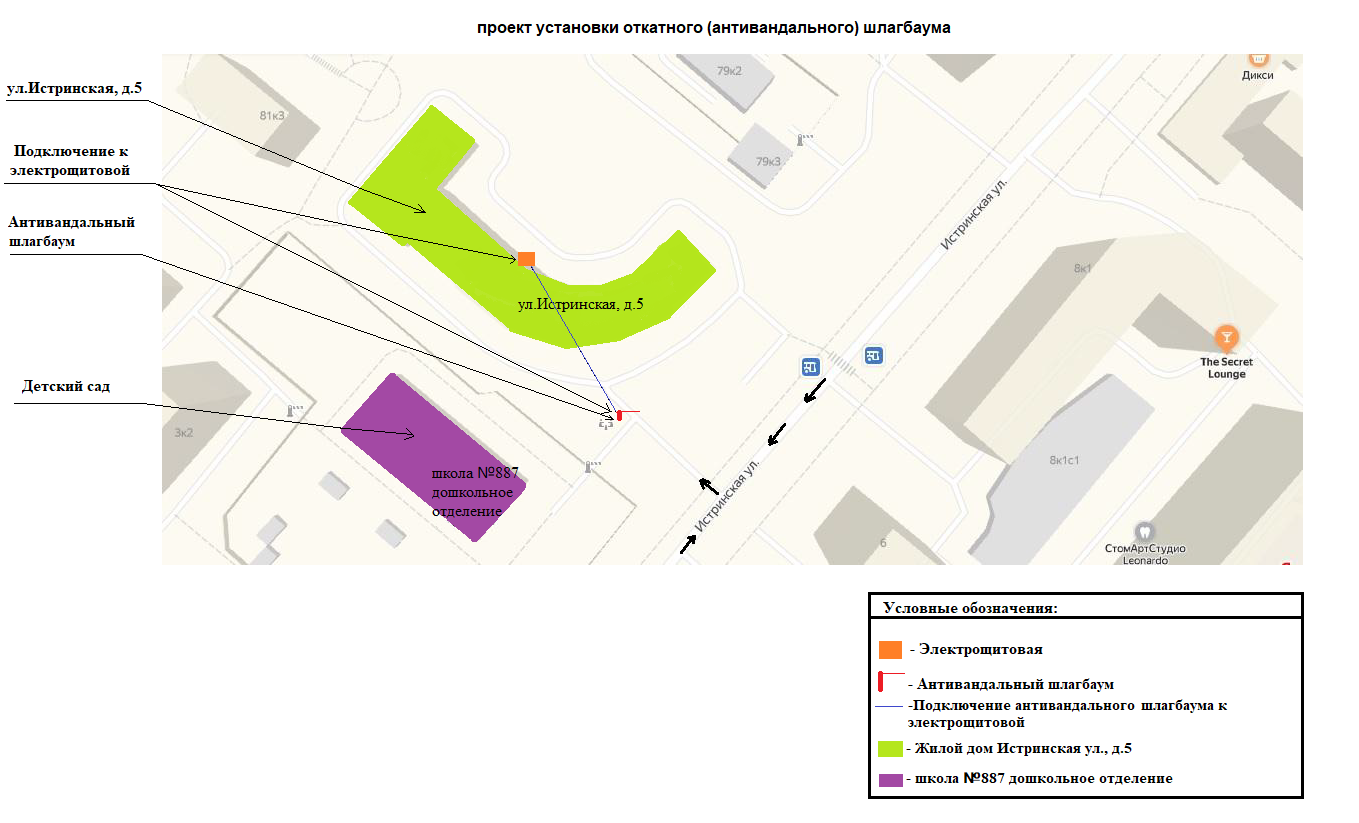 